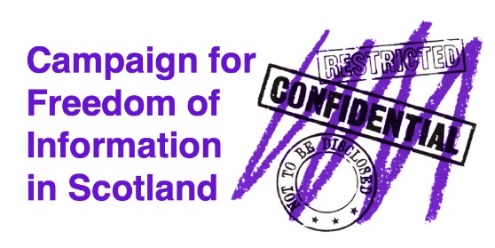 Response from Campaign for Freedom of Information in ScotlandOn UK’s 7th Periodic Report on International Covenant on Economic, Social and Cultural Rights (ICESCR)IntroductionCFoIS was established in 1984 and promotes enforceable, access to information rights. CFoIS offers comment and scrutiny on law and policy as well as encouraging people to be ‘rights aware’.  CFoIS organises meetings of the Scottish Public Information Forum to increase engagement with rights holders and duty bearers.  CFoIS is a Scottish Charitable Incorporated Organisation (SCIO) no SC051263.  The UN General Assembly proclaimed 28th September as the annual International Day for Universal Access to Information (IDUAI).  The unequal impact of the pandemic inspired UNESCO’s theme for 2021 which was to highlight the role of access to information laws and their implementation to ‘build back strong institutions for the public good and sustainable development, as well as to strengthen the right to information and international cooperation in the field of implementing this human right.’   In respect of the UN’s periodic review of UK compliance with ICESCR and to the Concluding Observations published on 14th July 2016, we offer the following comments:The UK’s explicit action on the UN’s ‘Respect, Protect and Remedy Framework on Business and Human Rights’ requires transparency and accountability to enable  scrutiny of performance and impact.  COVID19 has prompted and exposed greater reliance on the private sector to deliver contracts and services paid for by public money and its is critical that the UNGPs define that financial relationship.All of ICESCR rights necessitate a robust freedom of information regime to underpin delivery and scrutinise whether the chosen routes of compliance in the UK, achieve equal outcomes.  Access to information rights demonstrate that human rights are indivisible and interconnected.CFoIS is pleased to have the opportunity to contribute to this consultation and to collaborate on ensuring the UNGPS, SDGs and FoI law provide a rights respecting framework.Contact details: CFoIS website info@cfois.scot @CFoIScot UNGPsIn 2011, the UN approved 31 ‘Guiding Principles on Business and Human Rights’ (UNGPs) setting out the States duty to protect human rights and the corporate responsibility to respect human rights. Remedies must also be available to prevent and address human rights abuses.  The UK was the first country to adopt a ‘National Action Plan on Business and Human Rights’, in 2013, based on the UNGPs and has periodically reviewed and updated commitments such as in May 2020.  There is no separate Scottish document despite a published baseline assessment.  However the Scottish Government is already committed to delivering the UNGPs.  To put the global agenda in a domestic context,  the Scottish Parliament hosted a global conference, in October 2010, to discuss the issues which was attended by over 80 countries as well as by UN staff. The UNGPs apply to public procurement, such as numbers 4, 5 and 6, which has implications for current service design and delivery as well as planned reforms such as the development of a national care service for Scotland.  It also links with current Government action on Fair Work, Just Transition, SDGs, the Scottish Business Pledge and City Region Deals.  Transparency and accountability are key to the delivery of the UNGPs such as numbers 8, 15(b) and 31(e). The UNGPS provide an integrated framework for making the UK, and Scotland, fairer and more accountable.Human RightsThe Human Rights Act 1998 gives domestic effect to the European Convention on Human Rights (ECHR). The Scotland Act 1998 requires compliance with the ECHR and places a duty on Ministers to comply with internationally ratified Treaties such as the UN Convention on the Rights of the Child (UNCRC).  The duties apply to organisations delivering public services and services of a public nature.   In March 2021, the FM’s Advisory Group on Human Rights leadership recommended a new human rights law which would incorporate UN Treaties such as the International Covenant on Economic, Social and Cultural Rights (ICESCR). ConclusionFocussing on transparency and accountability to evaluate compliance with the 31 UNGPs is essential across the UK.  The potential to use the UNGPS to make a significant difference is clear.  For example the total value of all contracts awarded by the Scottish Government during the 2016-2021 parliamentary session was £3,209,786,818.   Government and the public sector have leverage and can influence private business to improve compliance with international human rights law.Since the last periodic report, what are the areas you consider to have improved in the UK?(please provide specific examples, including jurisdictional region) What are the areas the UK Government should be focusing on in its 7th periodic report?Any views on the recommendations made by the Committee on Economic, Social and Cultural Rights. (please specify the recommendation(s) you are referring to)